Day 2 – Pages 6 and 7Questions to think aboutWhy do you think there were wars that took place?
Look at the image on page 7, do you think it would have been safe to ride on the carriage? Would you want to do it if you were a soldier during the Shang Dynasty?
Questions to answerWhy was it important for the king to be assisted by many noblemen and warriors? (2 marks)
The peasants would fight in the wars as foot soldiers.
What does the word peasants mean in this sentence? (1 mark)
The Shang Dynasty had a great advantage to help them during battles and wars. What was it? (1 mark)
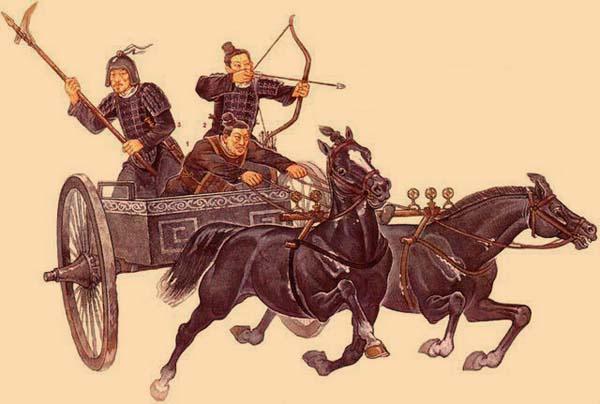 In what way were the horses a key component in helping the Shang Dynasty to win battles? (2 marks)
What was the benefit of using bone or horn for the bows? ( 1 mark)